New Potatoes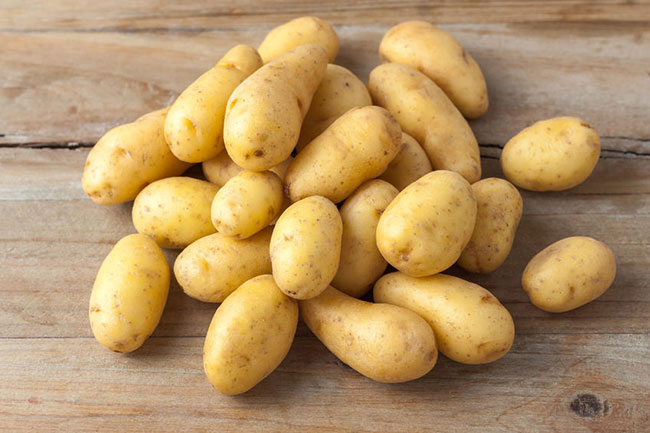 These are usually in season from April to late summer. Early season new potatoes are generally smaller and a little tender, whereas ones later in the season are generally larger and have more flavour.How to store New PotatoesThese are best kept dirty and in the dark. Leave them in a paper bag and store someone cool or in the fridge.Macro Breakdown per 100gKcal 70Fat 0.1gCarbs 14.7gProtein 1.8gFibre 1.8gNutrient Breakdown per 100g(RDA – recommended daily allowance)VitaminsFolic Acid (B9) 25µg (4% RDA)Tryptophan 24mgVitamin C 7mg (33% RDA)Niacin Total (B3) 1.1mg (6% RDA)Niacin 0.7mgPantothenic Acid (B5) 0.5mg (6% RDA)Biotin (B7) 0.3µgVitamin B6 0.2mgVitamin K 0.2mg (2% RDA)Vitamin D and E 0.1mgThiamin (B1) 0.02mg (7% RDA)MineralsPotassium 320mg (9% RDA)Chloride 117mgPhosphorus 34mg (8% RDA)Magnesium 14mg (6% RDA)Calcium 6mg (1% RDA)Sodium 3mg (0.4 % RDA)Zinc 0.2mg (3% RDA)Iron 0.1mg (10% RDA)Manganese 0.1mg (6% RDA)Copper 0.1mgHow to prepare New PotatoesAll you need to do is rinse under a cold tap and lightly scrub the skin to remove any dirt.How to cook New PotatoesBoilPlace your potatoes in a pan and cover with cold water and a pinch of salt. Bring it to the boil and then reduce the heat and simmer for around 15 minutes or until cooked through.BakedCut any larger potatoes in half to make them all roughly the same size. Spread them over a baking tray and coat with oil of your choice. Throw in some garlic cloves and rosemary and bake in the oven for around 40 minutes or until cooked turning them a couple of times.StovePlace new potatoes in a frying pan with some coconut oil and a splash of water. Cover the pan and cook on a low heat giving the pan a shake occasionally to help stop them stick. Cook until potatoes are tender in the middle (20 – 40 minutes depending on size).Ingredients that work well with New PotatoesButterMintRosemaryDillChivesParsleyLemonVinegarGarlicOnionsBaconCrème fraicheSour CreamEggsFishOlives